27.04.2020r.Temat: Wyklejanie flagi Polski białą i czerwoną bibułą.Dzień dobry!Zbliżają się majowe święta : 1 maja – Święto Pracy i 3 maja Święto  Konstytucji 3-go maja. Z tej okazji chcę, abyście wykleili białą i czerwoną bibułą szablon flagi Polski – jednego z naszych symboli narodowych.Dla przypomnienia: nasze symbole narodowe: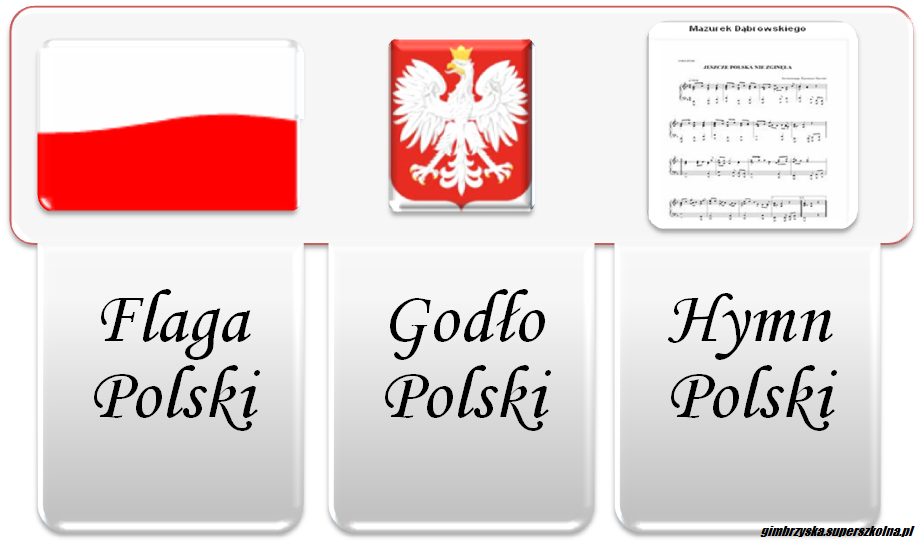 Szablon flagi do wyklejenia.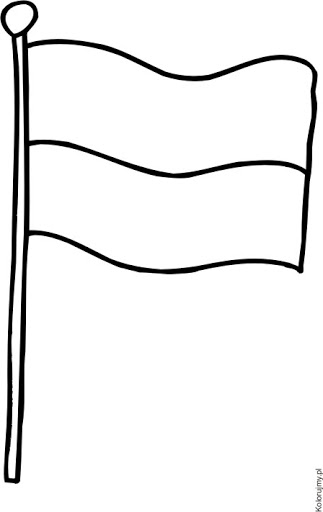 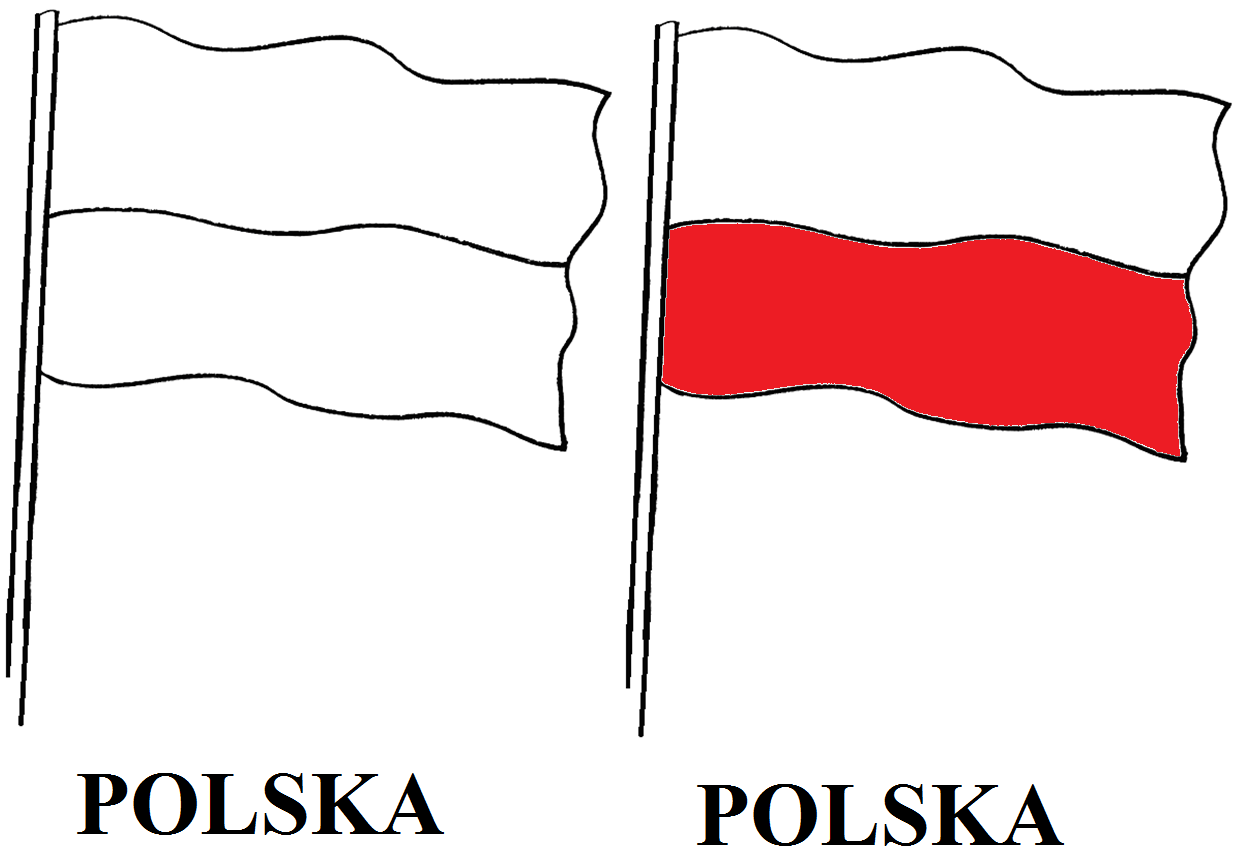 